  Derwent Valley Orienteers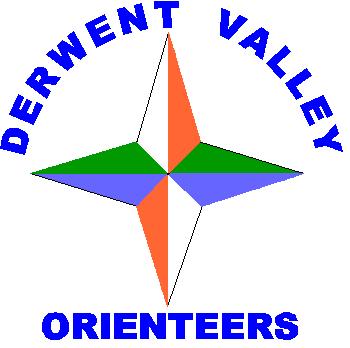 Expenses Claim FormMileage ClaimsOther Expenditure (Please attach receipts)I declare that the above expenses have been incurred as a result of activities on behalf of Derwent Valley Orienteers.Signed .....................................         Date...................................................Print .......................................Money to be sent via BACS to Account Name ..........................................., Sort Code __-__-__ Account Number............................................(Please email a copy of this for to the current Club Chair for approval)Approved  ......................................  Date .................................................Club Chair(for Official Use only) Checked                      PaidDateReason for JourneyMileageDateReason for ExpenditureAmount(£)